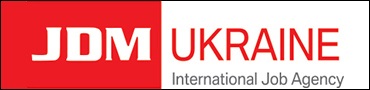 АНКЕТА – РЕЗЮМЕк договору о трудоустройстве №____________  от «____» ________________ 2016г.                Поля, помеченные * обязательны к заполнению. Чем больше Вы заполните полей, тем больше у Вас шанс найти работу. Если не знаете или не хотите отвечать на вопрос – оставьте поле пустым. Прочерк ставить не требуется. Анкета заполняется разборчиво печатными буквами. Анкеты, заполненные не правильно, могут быть не приняты к рассмотрению.*Фамилия Имя Отчество                  (полностью)*Фамилия Имя Отчество                  (полностью)*Фамилия Имя Отчество                  (полностью)         * Фамилия Имя(как в загранпаспорте, латиницей)         * Фамилия Имя(как в загранпаспорте, латиницей)         * Фамилия Имя(как в загранпаспорте, латиницей)Фамилия при рожденииФамилия при рожденииФамилия при рождении*Идентификационный номер*Идентификационный номер*Идентификационный номер*Дата рождения*Дата рождения*Пол*Пол*Пол*Пол*Пол*Гражд. паспорт*Гражд. паспорт*Семейное положение*Семейное положение*Семейное положение*Семейное положение*Семейное положение*Загранпаспорт*Загранпаспорт*Кем выдан (4 цифры)*Кем выдан (4 цифры)*Кем выдан (4 цифры)*Кем выдан (4 цифры)*Кем выдан (4 цифры)*Дата выдачи з/пасп.*Дата выдачи з/пасп.Дата окончания з/пасп.Дата окончания з/пасп.Дата окончания з/пасп.Дата окончания з/пасп.Дата окончания з/пасп.*Открытые визы,  сроки окончания*Открытые визы,  сроки окончанияШенген визы за последние3 года (только сроки от и до)Шенген визы за последние3 года (только сроки от и до)Шенген визы за последние3 года (только сроки от и до)Шенген визы за последние3 года (только сроки от и до)Шенген визы за последние3 года (только сроки от и до)*Национальность*Национальность*Место рождения*Место рождения*Место рождения*Место рождения*Место рождения*Адрес прописки  (+ почтовый индекс)КОНТ. ТЕЛЕФОНЫ!!!*Адрес прописки  (+ почтовый индекс)КОНТ. ТЕЛЕФОНЫ!!!*Образование*Образование*Год окончания*Год окончания*Год окончания*Год окончания*Год окончания*Название учебного      заведения*Название учебного      заведения*Специальность по        диплому*Специальность по        дипломуДополнительные образование, курсыДополнительные образование, курсыСЕРТИФИКАТЫ:СЕРТИФИКАТЫ:Удостоверение:Удостоверение:ОПЫТ РАБОТЫ (начиная с последнего, последние три места)ОПЫТ РАБОТЫ (начиная с последнего, последние три места)ОПЫТ РАБОТЫ (начиная с последнего, последние три места)ОПЫТ РАБОТЫ (начиная с последнего, последние три места)ОПЫТ РАБОТЫ (начиная с последнего, последние три места)ОПЫТ РАБОТЫ (начиная с последнего, последние три места)ОПЫТ РАБОТЫ (начиная с последнего, последние три места)ОПЫТ РАБОТЫ (начиная с последнего, последние три места)ОПЫТ РАБОТЫ (начиная с последнего, последние три места)ОПЫТ РАБОТЫ (начиная с последнего, последние три места)ОПЫТ РАБОТЫ (начиная с последнего, последние три места)ОПЫТ РАБОТЫ (начиная с последнего, последние три места)ОПЫТ РАБОТЫ (начиная с последнего, последние три места)ОПЫТ РАБОТЫ (начиная с последнего, последние три места)ОПЫТ РАБОТЫ (начиная с последнего, последние три места)ОПЫТ РАБОТЫ (начиная с последнего, последние три места)ОПЫТ РАБОТЫ (начиная с последнего, последние три места)ОПЫТ РАБОТЫ (начиная с последнего, последние три места)ОПЫТ РАБОТЫ (начиная с последнего, последние три места)*Опыт работы *Опыт работы *Опыт работы Период:Название предприятия:Название предприятия:Должность:Должность:Должность:Должность:Функциональные обязанности:Функциональные обязанности:Функциональные обязанности:Функциональные обязанности:Функциональные обязанности:Достижение в рабоДостижение в рабоДостижение в рабоДостижение в рабоДостижение в рабоДостижение в рабоДостижение в рабоХАРАКТЕРИСТИКА ТРЕБУЕМОЙ РАБОТЫХАРАКТЕРИСТИКА ТРЕБУЕМОЙ РАБОТЫХАРАКТЕРИСТИКА ТРЕБУЕМОЙ РАБОТЫХАРАКТЕРИСТИКА ТРЕБУЕМОЙ РАБОТЫХАРАКТЕРИСТИКА ТРЕБУЕМОЙ РАБОТЫХАРАКТЕРИСТИКА ТРЕБУЕМОЙ РАБОТЫХАРАКТЕРИСТИКА ТРЕБУЕМОЙ РАБОТЫХАРАКТЕРИСТИКА ТРЕБУЕМОЙ РАБОТЫХАРАКТЕРИСТИКА ТРЕБУЕМОЙ РАБОТЫХАРАКТЕРИСТИКА ТРЕБУЕМОЙ РАБОТЫХАРАКТЕРИСТИКА ТРЕБУЕМОЙ РАБОТЫХАРАКТЕРИСТИКА ТРЕБУЕМОЙ РАБОТЫХАРАКТЕРИСТИКА ТРЕБУЕМОЙ РАБОТЫХАРАКТЕРИСТИКА ТРЕБУЕМОЙ РАБОТЫХАРАКТЕРИСТИКА ТРЕБУЕМОЙ РАБОТЫХАРАКТЕРИСТИКА ТРЕБУЕМОЙ РАБОТЫХАРАКТЕРИСТИКА ТРЕБУЕМОЙ РАБОТЫХАРАКТЕРИСТИКА ТРЕБУЕМОЙ РАБОТЫХАРАКТЕРИСТИКА ТРЕБУЕМОЙ РАБОТЫ*Я претендую на вакансию*Я претендую на вакансию*Я претендую на вакансию*Я претендую на вакансию*Желаемая заработная плата*Желаемая заработная плата*Желаемая заработная плата*Желаемая заработная платаОпыт работы за границей    (Страна количество лет)Опыт работы за границей    (Страна количество лет)Опыт работы за границей    (Страна количество лет)Опыт работы за границей    (Страна количество лет)*Права на вождение   (открытые категории)*Права на вождение   (открытые категории)*Права на вождение   (открытые категории)*Права на вождение   (открытые категории)*Опыт вождения         (сколько лет)*Опыт вождения         (сколько лет)*Опыт вождения         (сколько лет)*Опыт вождения         (сколько лет)*Опыт вождения         (сколько лет)*Опыт вождения         (сколько лет)*Опыт вождения         (сколько лет)Могу также выполнять следующие виды работ (как можно подробней): Могу также выполнять следующие виды работ (как можно подробней): Могу также выполнять следующие виды работ (как можно подробней): Могу также выполнять следующие виды работ (как можно подробней): Могу также выполнять следующие виды работ (как можно подробней): Могу также выполнять следующие виды работ (как можно подробней): Могу также выполнять следующие виды работ (как можно подробней): Могу также выполнять следующие виды работ (как можно подробней): Могу также выполнять следующие виды работ (как можно подробней): Могу также выполнять следующие виды работ (как можно подробней): Могу также выполнять следующие виды работ (как можно подробней): Могу также выполнять следующие виды работ (как можно подробней): Могу также выполнять следующие виды работ (как можно подробней): Могу также выполнять следующие виды работ (как можно подробней): Могу также выполнять следующие виды работ (как можно подробней): Могу также выполнять следующие виды работ (как можно подробней): Могу также выполнять следующие виды работ (как можно подробней): Могу также выполнять следующие виды работ (как можно подробней): Могу также выполнять следующие виды работ (как можно подробней): *Знание иностранных языков: (по 5 балльной шкале)*Знание иностранных языков: (по 5 балльной шкале)*Знание иностранных языков: (по 5 балльной шкале)*Знание иностранных языков: (по 5 балльной шкале)СвободноСвободноСвободноСвободноСвободноХорошоХорошоХорошоХорошоХорошоНачальный уровеньНачальный уровеньНачальный уровеньНачальный уровеньНачальный уровеньАнглийскийАнглийскийАнглийскийАнглийскийНемецкийНемецкийНемецкийНемецкийПольскийПольскийПольскийПольскийДругиеДругиеДругиеДругиеДругиеДругиеДругиеДругиеДругиеДругиеДругиеДругиеДругиеДругиеДругиеСОСТОЯНИЕ ЗДОРОВЬЯСОСТОЯНИЕ ЗДОРОВЬЯСОСТОЯНИЕ ЗДОРОВЬЯСОСТОЯНИЕ ЗДОРОВЬЯСОСТОЯНИЕ ЗДОРОВЬЯСОСТОЯНИЕ ЗДОРОВЬЯСОСТОЯНИЕ ЗДОРОВЬЯСОСТОЯНИЕ ЗДОРОВЬЯСОСТОЯНИЕ ЗДОРОВЬЯСОСТОЯНИЕ ЗДОРОВЬЯСОСТОЯНИЕ ЗДОРОВЬЯСОСТОЯНИЕ ЗДОРОВЬЯСОСТОЯНИЕ ЗДОРОВЬЯСОСТОЯНИЕ ЗДОРОВЬЯСОСТОЯНИЕ ЗДОРОВЬЯСОСТОЯНИЕ ЗДОРОВЬЯСОСТОЯНИЕ ЗДОРОВЬЯСОСТОЯНИЕ ЗДОРОВЬЯСОСТОЯНИЕ ЗДОРОВЬЯ*Дата последнего медосмотра:*Дата последнего медосмотра:*Дата последнего медосмотра:*Дата последнего медосмотра:*Дата последнего медосмотра:Дополнительные сведения о себе: Дополнительные сведения о себе: Дополнительные сведения о себе: Дополнительные сведения о себе: Дополнительные сведения о себе: Подтверждаю свои данные составленные мною в данной анкете. Всё написано правдоподобно, согласно с действительностью и наличием подтверждающих специализированных документов. Даю согласие на обработку моих данных,  возможность публикации и использование в моих интересах в базе данных Агентства трудоустройства, с которым в последствии заключаю договор.Подтверждаю свои данные составленные мною в данной анкете. Всё написано правдоподобно, согласно с действительностью и наличием подтверждающих специализированных документов. Даю согласие на обработку моих данных,  возможность публикации и использование в моих интересах в базе данных Агентства трудоустройства, с которым в последствии заключаю договор.Подтверждаю свои данные составленные мною в данной анкете. Всё написано правдоподобно, согласно с действительностью и наличием подтверждающих специализированных документов. Даю согласие на обработку моих данных,  возможность публикации и использование в моих интересах в базе данных Агентства трудоустройства, с которым в последствии заключаю договор.Подтверждаю свои данные составленные мною в данной анкете. Всё написано правдоподобно, согласно с действительностью и наличием подтверждающих специализированных документов. Даю согласие на обработку моих данных,  возможность публикации и использование в моих интересах в базе данных Агентства трудоустройства, с которым в последствии заключаю договор.Подтверждаю свои данные составленные мною в данной анкете. Всё написано правдоподобно, согласно с действительностью и наличием подтверждающих специализированных документов. Даю согласие на обработку моих данных,  возможность публикации и использование в моих интересах в базе данных Агентства трудоустройства, с которым в последствии заключаю договор.Подтверждаю свои данные составленные мною в данной анкете. Всё написано правдоподобно, согласно с действительностью и наличием подтверждающих специализированных документов. Даю согласие на обработку моих данных,  возможность публикации и использование в моих интересах в базе данных Агентства трудоустройства, с которым в последствии заключаю договор.Подтверждаю свои данные составленные мною в данной анкете. Всё написано правдоподобно, согласно с действительностью и наличием подтверждающих специализированных документов. Даю согласие на обработку моих данных,  возможность публикации и использование в моих интересах в базе данных Агентства трудоустройства, с которым в последствии заключаю договор.Подтверждаю свои данные составленные мною в данной анкете. Всё написано правдоподобно, согласно с действительностью и наличием подтверждающих специализированных документов. Даю согласие на обработку моих данных,  возможность публикации и использование в моих интересах в базе данных Агентства трудоустройства, с которым в последствии заключаю договор.Подтверждаю свои данные составленные мною в данной анкете. Всё написано правдоподобно, согласно с действительностью и наличием подтверждающих специализированных документов. Даю согласие на обработку моих данных,  возможность публикации и использование в моих интересах в базе данных Агентства трудоустройства, с которым в последствии заключаю договор.Подтверждаю свои данные составленные мною в данной анкете. Всё написано правдоподобно, согласно с действительностью и наличием подтверждающих специализированных документов. Даю согласие на обработку моих данных,  возможность публикации и использование в моих интересах в базе данных Агентства трудоустройства, с которым в последствии заключаю договор.Подтверждаю свои данные составленные мною в данной анкете. Всё написано правдоподобно, согласно с действительностью и наличием подтверждающих специализированных документов. Даю согласие на обработку моих данных,  возможность публикации и использование в моих интересах в базе данных Агентства трудоустройства, с которым в последствии заключаю договор.Подтверждаю свои данные составленные мною в данной анкете. Всё написано правдоподобно, согласно с действительностью и наличием подтверждающих специализированных документов. Даю согласие на обработку моих данных,  возможность публикации и использование в моих интересах в базе данных Агентства трудоустройства, с которым в последствии заключаю договор.Подтверждаю свои данные составленные мною в данной анкете. Всё написано правдоподобно, согласно с действительностью и наличием подтверждающих специализированных документов. Даю согласие на обработку моих данных,  возможность публикации и использование в моих интересах в базе данных Агентства трудоустройства, с которым в последствии заключаю договор.ДатаДата   …....... 2015г